Zegarek Doxa Sport Trofeo - stylowy, męski czasomierzJesteś miłośnikiem stylowych i eleganckich dodatków? Zegarek Doxa Sport Trofeo to model idealny dla Ciebie! Świetnie prezentuje się na męskim nadgarstku i doskonale sprawdzi się w każdej stylizacji. Sprawdź dlaczego Sport Trofeo nie może zabraknąć w Twojej garderobie!Doxa - o marceDoxa to znana na całym świecie, szwajcarska marka zegarków z wieloletnią historią. Została założona w 1889 roku przez 21-letniego Georges'a Ducommun'a, który otworzył zakład zegarmistrzowski w miejscowości Neuchatel i rozpoczął samodzielnie konstruować oraz sprzedawać czasomierze kieszonkowe. Zegarki Doxa wyróżniają się swoją ponadczasową, stonowaną elegancją. Charakteryzuje je najwyższa precyzja wykonania oraz dbałość każdy szczegół. Modele takie jak zegarek Doxa Sport Trofeo to propozycje dla osób, które potrafią docenić piękno subtelnych kontrastów, zamkniętych w prostych, geometrycznych kształtach.Sport Trofeo - zegarek dla eleganckich mężczyznZegarek Doxa Sport Trofeo posiada niezawodny mechanizm kwarcowy - Ronda 5030D, a jego siłę napędową stanowi bateria. Posiada szlifowane szkiełko, odporne na rysowania oraz luminescencyjne wskazówki i skórzany pasek. Koperta o średnicy 43 mm wykonana jest z wysokiej jakości stali, która charakteryzuje się dużą odpornością na korozje. Zegarek Doxa Sport Trofeo jest trwały i wodoszczelny. Doskonale sprawdzi się jako dodatek zarówno do codziennych, jak również biznesowych stylizacji.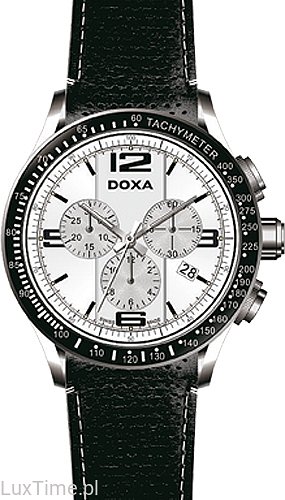 